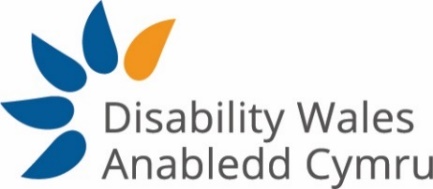 Person Specification: Civic Participation AdministratorThe postholder must be a disabled personEssentialDesirableQualifications5 GCSE’s A-C or equivalent experienceERelevant qualification for administrationDEssentialDesirableSkillsAbility to adopt a motivated, committed and flexible approach to dutiesESelf-motivated and work independently when requiredEAbility to manage competing demands with good organisational skillsEAbility to work as a team member and on own initiativeEEffective communication skills EAbility to promote effective working relationships with other organisations and professionalsEAble to produce accurate minutes and recordsEAbility to provide reports on activity to Line Manager and other staff when requiredEOrganised in approach to workEAbility to work to deadlinesEAbility to prioritise workloadEAbility to make routine decisions and problem solveEWelsh Language SkillsDEssentialDesirableKnowledgeKnowledge of administrative systems and proceduresEKnowledge of Microsoft Office (Word, Excel,  Outlook and PowerPoint)EEssentialDesirableExperienceEvidence of working in an administrative support roleEEvidence of making accurate records of meeting decisions.EEvidence of previous experience of working with ITEPrevious experience of working in a teamEPrevious experience of using online video meeting software (e.g. Zoom, Teams etc)DPrevious experience of working in the Third SectorDEssentialDesirableValues/Commitment toThe Social Model of DisabilityEDW’s mission, aims and objectives and valuesEEquality, Diversity and Human RightsEAn Inclusive SocietyEA team working approach across DWEGood working practices, e.g. professionalism, confidentiality, punctuality, adaptabilityEEssentialDesirableGeneral CriteriaWillingness to travel throughout Wales and beyond, which may require overnight stays in line with the duties of the postE